08162432404856647280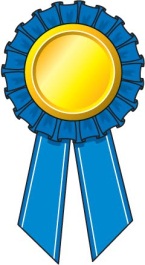 08162432404856647280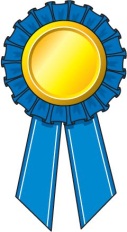 8x08x18x28x38x48x58x68x78x88x98x108x08x18x28x38x48x58x68x78x88x98x1008162432404856647280081624324048566472808x08x18x28x38x48x58x68x78x88x98x108x08x18x28x38x48x58x68x78x88x98x10